Перечень оборудования, полученного при открытии Центра образования естественнонаучной и технологической направленности «Точка Роста» в 2023 году на 01 сентября 2023 г.Руководитель Центра «Точка Роста»	Ю.П.ЮртаевМуниципальное казенное общеобразовательное учреждение Югдонская средняя общеобразовательная школа Селтинского района Удмуртской РеспубликиОгъядышетонъя Югдон шоръёзо школа Удмурт Элькунысь Сьолта ёрослэн огъядышетонъя коньдэтэн возиськись муниципал ужъюртэзМолодежная  ул.,д.3а, д.Югдон, 427273, Тел/факс (8-34159) 3-26-26,Email:  ugdon63@mail.ruОКПО 39398154, ОГРН 1021800915223, ИНН/КПП 1819002475/182101001Молодежная  ул.,д.3а, д.Югдон, 427273, Тел/факс (8-34159) 3-26-26,Email:  ugdon63@mail.ruОКПО 39398154, ОГРН 1021800915223, ИНН/КПП 1819002475/182101001Молодежная  ул.,д.3а, д.Югдон, 427273, Тел/факс (8-34159) 3-26-26,Email:  ugdon63@mail.ruОКПО 39398154, ОГРН 1021800915223, ИНН/КПП 1819002475/182101001№,п/пНаименование объектаКоличество1Школьная цифровая лаборатория по физике22Школьная цифровая лаборатория по химии23Школьная цифровая лаборатория по биологии24Оборудование для демонстрации опытов по физике15Оборудование для демонстрации опытов по химии16Цифровой микроскоп17МФУ лазерное PantumM7100 DW (ч/бпечать,А4,33стр./мин,1500 стр.,RJ-45,Wi-Fi,Duplex,ADF)38Ноутбук ICL Raybook99Образовательный робототехнический набор «Клик»2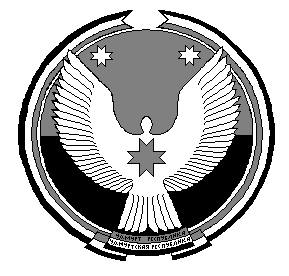 